Demande de valorisation des acquis   - Année scolaire 2023 - 2024CONSTITUTION DE MON DOSSIER DE VALORISATIONEtape 1. Mes coordonnéesNOM – Prénom :Téléphone :				Mail :Section :Etape 2. Ma situation  - Veuillez cocher la (ou) les situations qui vous concerne(nt)J’ai déjà suivi cette(ces) unité(s) d’enseignement en promotion sociale (même code et même nom d’UE).  Je n’ai pas obtenu l’attestation de réussite pour cette unité. Mon dossier de valorisation a été analysé. Je souhaite introduire ma valorisation pour cette nouvelle année scolaire Compléter la rubrique 1   Envoyer votre demande  - marianna.lanza@hainaut-promsoc.beJe suis ou j’ai été étudiant à l’Institut Lise Thiry (ancien IPSMa promotion sociale) mais  la section a été modifiée (nouveau dossier pédagogique).J’ai réussi les mêmes cours dans un autre cursus ou dans un autre établissement scolaire.Compléter la rubrique 2  Envoyer votre demande avec le dossier d’inscriptionJ’ai une expérience professionnelle dans le secteur ou j’ai suivi des formations dans le cadre de mon travailCompléter la rubrique 3 Envoyer votre demande  avec le dossier d’inscription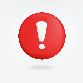 Etape 3. Ma demande Rubrique 1 (VA sur base d’un doc de refus ou d’analyse – VA formelle) Je souhaite être valorisé des cours réussis dans les unités d’enseignement suivantes sur base du(des) document(s) de refus ci-annexé(s) ou du formulaire reçu lors de l’analyse de la valorisationNOM- Prénom………………………………….……………………………….. certifie que toutes les informations renseignées dans mon dossier de demande de valorisation sont exactes.			Date :                                     Signature de l’étudiant : 			                Nombre total d’annexes :	Rubrique 2  - (VA sur base d’autre cursus scolaire ou autre établissement – VA formelle)Je souhaite être valorisé(e) sur base de la réussite des cours suivants :Rubrique 2 (suite)Je souhaite être valorisé(e) sur base de la réussite des stages suivants :Je transmets les documents probants suivants :   Originaux () de diplôme, certificat, brevet, attestation de réussite, titres, bulletin    Programme, référentiel, contenu de cours, acquis d’apprentissage, fiche ECTS…   Grille horaire, nombre d’heures de cours, crédits obtenus …   Récapitulatif des heures de stage effectuées, rapport …   Autres : à compléterNOM- Prénom………………………………….……………………………….. certifie que toutes les informations renseignées dans mon dossier de demande de valorisation sont exactes.Date :                                     Signature de l’étudiant : 			Nombre total d’annexes :	Rubrique 3 (va sur base de l’expérience professionnelle ou de formations professionnelles)Je souhaite être valorisé(e) des activités d’enseignement suivantes :Je transmets les documents probants suivants :   Copie de contrat de travail   Description de fonction, attestation de service, de tâches ou activités réalisées,    Projet, portfolio, cahier individuel de compétences   Autres : à compléterNOM- Prénom………………………………….……………………………….. certifie que toutes les informations renseignées dans mon dossier de demande de valorisation sont exactes.Date :                                     Signature de l’étudiant : 			Nombre total d’annexes :	Remarque : Vous pouvez envoyer uniquement la rubrique qui vous concerne avec la 1ère page où sont reprises vos coordonnées (étape1)ATTENTION Seules les demandes complètes seront analysées. N’oubliez pas de joindre l’ensemble des documents probantsAnnée scolaireIntitulé de l’unité d’enseignementAnnée scolaireIntitulé du cours réussi Entourer la session1ère/2ème session1ère/2ème session1ère/2ème session1ère/2ème session1ère/2ème session1ère/2ème session1ère/2ème session1ère/2ème session1ère/2ème session1ère/2ème session1ère/2ème session1ère/2ème session1ère/2ème session1ère/2ème session1ère/2ème session1ère/2ème session1ère/2ème session1ère/2ème session1ère/2ème session1ère/2ème session1ère/2ème session1ère/2ème session1ère/2ème session1ère/2ème sessionAnnée scolaireIntitulé du cours réussi Entourer la session1ère/2ème session1ère/2ème session1ère/2ème session1ère/2ème session1ère/2ème sessionAnnée scolaireSecteurs/spécialité/ Intitulé de l’UENombre de périodes prestéesEntourer la session1ère/2ème session1ère/2ème session1ère/2ème session1ère/2ème session1ère/2ème session1ère/2ème sessionIntitulé de l’UE/ du cours/ du stage Expérience prof ou formation Domaine